LICENCE NUMBER: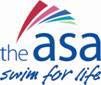 LICENSED OPEN MEET REFEREE REPORT FORMReferee Report Form-Revised May 2011This section to be completed by the Meet OrganiserThis section to be completed by the Meet OrganiserClub & Meet NameVenueDateOrganiserName & Address of Regional Licensing Officer for return of this form.This section to be completed by the Referee within 5 working days of the competition.This section to be completed by the Referee within 5 working days of the competition.This section to be completed by the Referee within 5 working days of the competition.This section to be completed by the Referee within 5 working days of the competition.This section to be completed by the Referee within 5 working days of the competition.This section to be completed by the Referee within 5 working days of the competition.This section to be completed by the Referee within 5 working days of the competition.CHECK REQUIREDCHECK REQUIREDCHECK REQUIREDTICKCOMMENTSCOMMENTSCOMMENTSPool- Depth of water at starting end.Water temperaturePool- Depth of water at starting end.Water temperaturePool- Depth of water at starting end.Water temperatureEquipment: Starting Blocks, False Start mechanism, Anti-turbulence lane ropes, Backstroke Turn indicatorsEquipment: Starting Blocks, False Start mechanism, Anti-turbulence lane ropes, Backstroke Turn indicatorsEquipment: Starting Blocks, False Start mechanism, Anti-turbulence lane ropes, Backstroke Turn indicatorsAnnouncements/Acoustics: Clarity, Safety announcements: made before each warm-up and session.Announcements/Acoustics: Clarity, Safety announcements: made before each warm-up and session.Announcements/Acoustics: Clarity, Safety announcements: made before each warm-up and session.Warm-Up: Adequate provision and marshalling.Warm-Up: Adequate provision and marshalling.Warm-Up: Adequate provision and marshalling.Electronic Timing: Indicate type and any issues.Electronic Timing: Indicate type and any issues.Electronic Timing: Indicate type and any issues.General Organisation: Competence of StaffGeneral Organisation: Competence of StaffGeneral Organisation: Competence of StaffFirst Aid: Adequate provision for and recording of accidents/incidents.First Aid: Adequate provision for and recording of accidents/incidents.First Aid: Adequate provision for and recording of accidents/incidents.Officials –Sufficient numbers and qualifications appropriate to relevant Meet level requirementsMileage rate for expenses.Officials –Sufficient numbers and qualifications appropriate to relevant Meet level requirementsMileage rate for expenses.Officials –Sufficient numbers and qualifications appropriate to relevant Meet level requirementsMileage rate for expenses.General- Air Temperature & humidity Poolside refreshments providedGeneral- Air Temperature & humidity Poolside refreshments providedGeneral- Air Temperature & humidity Poolside refreshments providedLENGTH OF SESSIONS (Hours & Minutes)LENGTH OF SESSIONS (Hours & Minutes)LENGTH OF SESSIONS (Hours & Minutes)LENGTH OF SESSIONS (Hours & Minutes)LENGTH OF SESSIONS (Hours & Minutes)LENGTH OF SESSIONS (Hours & Minutes)LENGTH OF SESSIONS (Hours & Minutes)1)2)3)3)3)4)5)6)7)8)8)8)9)10)If total swimming in any day exceeds 7 ½ hours please indicate any reasons for the excess periods. Please add any other relevant comments and/or general observations for the attention of the Regional Licensing Panel on the reverse of this form.Referee Signature………………………….Print Name….…………………Membership No………………..…If total swimming in any day exceeds 7 ½ hours please indicate any reasons for the excess periods. Please add any other relevant comments and/or general observations for the attention of the Regional Licensing Panel on the reverse of this form.Referee Signature………………………….Print Name….…………………Membership No………………..…If total swimming in any day exceeds 7 ½ hours please indicate any reasons for the excess periods. Please add any other relevant comments and/or general observations for the attention of the Regional Licensing Panel on the reverse of this form.Referee Signature………………………….Print Name….…………………Membership No………………..…If total swimming in any day exceeds 7 ½ hours please indicate any reasons for the excess periods. Please add any other relevant comments and/or general observations for the attention of the Regional Licensing Panel on the reverse of this form.Referee Signature………………………….Print Name….…………………Membership No………………..…If total swimming in any day exceeds 7 ½ hours please indicate any reasons for the excess periods. Please add any other relevant comments and/or general observations for the attention of the Regional Licensing Panel on the reverse of this form.Referee Signature………………………….Print Name….…………………Membership No………………..…If total swimming in any day exceeds 7 ½ hours please indicate any reasons for the excess periods. Please add any other relevant comments and/or general observations for the attention of the Regional Licensing Panel on the reverse of this form.Referee Signature………………………….Print Name….…………………Membership No………………..…If total swimming in any day exceeds 7 ½ hours please indicate any reasons for the excess periods. Please add any other relevant comments and/or general observations for the attention of the Regional Licensing Panel on the reverse of this form.Referee Signature………………………….Print Name….…………………Membership No………………..…